If you feel that the resources that I have created have helped you save time and/or money, please consider supporting the work that I do by doing your Amazon shopping through TCI By The Lake. 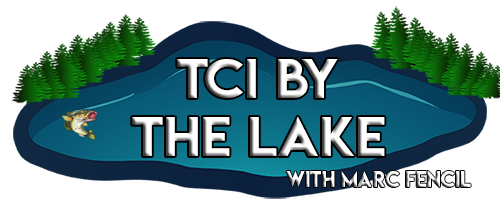 Simply visit the “Amazon Reviews” section (the last tab on the right of my site’s header) or click here before you do your online shopping and check out my product reviews. You’ll be helping out regardless of what you end up buying. I do not sell my resources on Teachers Pay Teachers or any other platform, so feel free to share whatever you’d like with colleagues. Thank you for your support.Please email me at marc@tcibythelake.com if you notice an error or a broken link and I will promptly upload a corrected version.All the best,Marc FencilEscribe el nombre de alguien en tu clase o tu escuela en cada espacio según tus predicciones para el futuro.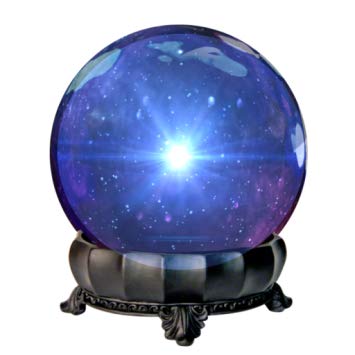 1. _______________ nunca se irá de Marysville.2. _______________ llegará tarde a la graduación.3. _______________ jugará al fútbol americano en la liga NFL.4. _______________ será rapero(a) famoso(a).5. _______________ se dormirá durante la graduación.6. _______________ se morirá primero en un apocalipsis de zombis.7. _______________ inventará algo muy importante para el mundo.8. _______________ comprará un Tesla (un carro eléctrico).9. _______________ trabajará en Hollywood como actor o actriz.10. _______________ vivirá en un país extranjero (fuera de los Estados Unidos).11. _______________ tendrá más de cinco gatos en casa.12. _______________ será el (la) director(a) ejecutivo(a) de una empresa multinacional tales                                          como Apple o Google.13. _______________ conducirá para Uber o Lyft.14. _______________ se casará con una celebridad.15. _______________ ganará un Premio Nobel.16. _______________ escalará Monte Everest.17. _______________ asistirá a una universidad de la Liga de la Hiedra (muy prestigiosa).18. _______________ descubrirá la cura para cáncer u otra enfermedad.19. _______________ será la primera persona de su clase a casarse.20. _______________ aparecerá en un programa de telerrealidad.